Решение Совета городского округа город Уфа Республики Башкортостан от 13 октября 2021 года № 2/10Об общественных обсуждениях по проекту планировки и проекту межевания территории, предназначенной для размещения линейного объекта местного значения: «Транспортно-пересадочного узла станции Черниковская» в Калининском районе городского округа город Уфа Республики БашкортостанВ соответствии со статьёй 46 Градостроительного кодекса Российской Федерации, статьёй 13 Устава городского округа город Уфа Республики Башкортостан, Положением об организации и проведении общественных обсуждений в сфере градостроительной деятельности на территории городского округа город Уфа Республики Башкортостан, утверждённым решением Совета городского округа город Уфа Республики Башкортостан от  27 июня 2018 года № 28/5, в целях соблюдения прав человека на благоприятные условия жизнедеятельности, прав и законных интересов правообладателей земельных участков и объектов капитального строительства, Совет городского округа город Уфа Республики Башкортостан р е ш и л:1. Назначить общественные обсуждения по проекту планировки и проекту межевания территории, предназначенной для размещения линейного объекта местного значения: «Транспортно-пересадочного узла станции Черниковская» в Калининском районе городского округа город Уфа Республики Башкортостан (заказчик – Управление по строительству, ремонту дорог и искусственных сооружений Администрации городского округа город Уфа Республики Башкортостан).2. Установить границы территории, указанной в пункте 1 настоящего решения, согласно графической схеме, являющейся приложением 1 к настоящему решению.3. Провести общественные обсуждения по проектам, указанным в пункте 1 настоящего решения, с 14 октября 2021 года по 2 декабря 2021 года.4. Установить, что органом, уполномоченным на проведение общественных обсуждений, по проектам, указанным в пункте 1 настоящего решения, является межведомственная комиссия по проведению общественных обсуждений в сфере градостроительной деятельности городского округа город Уфа Республики Башкортостан.Включить в состав межведомственной комиссии по проведению общественных обсуждений в сфере градостроительной деятельности городского округа город Уфа Республики Башкортостан по проектам, указанным в пункте 1 настоящего решения, дополнительно:- Кандарова И.В. – депутата Совета городского округа город Уфа Республики Башкортостан;- Лютова О.В. – депутата Совета городского округа город Уфа Республики Башкортостан.5. Установить, что письменные предложения жителей городского округа город Уфа Республики Башкортостан по проектам, указанным в пункте 1 настоящего решения, направляются в уполномоченный орган – межведомственную комиссию по проведению общественных обсуждений в сфере градостроительной деятельности городского округа город Уфа Республики Башкортостан (адрес: город Уфа, улица Российская, дом 50) 
с 21 октября 2021 года по 18 ноября 2021 года включительно.6. Опубликовать оповещение согласно приложению 2 к настоящему решению в газете «Уфимские ведомости» не позднее 14 октября 2021 года.7. Администрации городского округа город Уфа Республики Башкортостан:	1) с 14 октября 2021 года разместить настоящее решение, оповещение о начале общественных обсуждений, согласно приложению 2 к настоящему решению, на официальном сайте Администрации городского округа город Уфа Республики Башкортостан в информационно-телекоммуникационной сети «Интернет» и на информационных стендах в местах, установленных приложением 3 к настоящему решению;2) с 21 октября 2021 года разместить информационные материалы по проектам, указанным в пункте 1 настоящего решения, на информационных стендах в местах, установленных приложением 3 к настоящему решению;3) с 21 октября 2021 года разместить проекты, указанные в пункте 1 настоящего решения, и информационные материалы к ним на официальном сайте Администрации городского округа город Уфа Республики Башкортостан в информационно-телекоммуникационной сети «Интернет»;	4) с 21 октября 2021 года открыть и провести экспозицию по проектам, указанным в пункте 1 настоящего решения, в месте и по графику, установленному приложением 3 к настоящему решению.	8. Опубликовать заключение о результатах общественных обсуждений по проектам, указанным в пункте 1 настоящего решения, в газете «Уфимские ведомости».	9. Контроль за исполнением настоящего решения возложить на постоянную комиссию Совета городского округа город Уфа Республики Башкортостан по архитектуре, строительству, земельным и имущественным отношениям.Председатель Советагородского округа город УфаРеспублики Башкортостан	    	                М. ВасимовПриложение 1к решению Совета городского округа город Уфа Республики Башкортостанот 13 октября 2021 года № 2/10Схема размещения объекта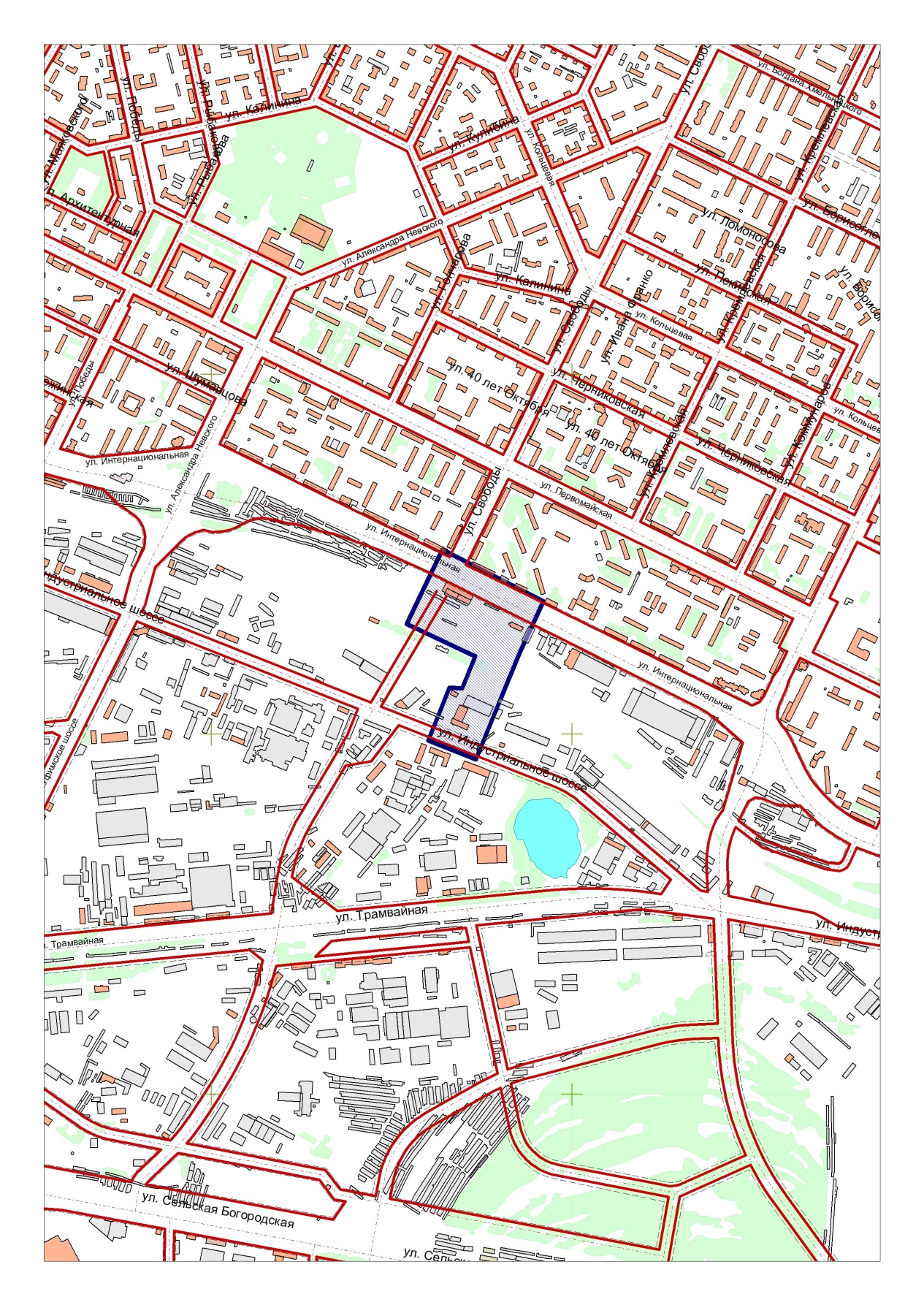 Приложение 2 к решению Совета городского округа город Уфа Республики Башкортостан от 13 октября 2021 года № 2/10Оповещение о начале общественных обсужденийНа общественные обсуждения представляются проект планировки и проект межевания территории, предназначенной для размещения линейного объекта местного значения: «Транспортно-пересадочного узла станции Черниковская» в Калининском районе городского округа город Уфа Республики Башкортостан.Общественные обсуждения проводятся в порядке, установленном статьёй 5.1 Градостроительного кодекса Российской Федерации и Положением об организации и проведении общественных обсуждений в сфере градостроительной деятельности на территории городского округа город Уфа Республики Башкортостан.Орган, уполномоченный на проведение общественных обсуждений – межведомственная комиссия по проведению общественных обсуждений в сфере градостроительной деятельности городского округа город Уфа Республики Башкортостан.Срок проведения общественных обсуждений – с 14 октября 2021 года по 2 декабря 2021 года.Информационные материалы по теме общественных обсуждений и их перечень представлены на экспозиции в Администрации Калининского района городского округа город Уфа Республики Башкортостан (город Уфа, улица Орджоникидзе, дом 3).Экспозиция открыта с 21 октября 2021 года по 18 ноября 2021 года. Часы работы: с 9.00 часов до 13.00 часов и с 14.00 часов до 17.00 часов (кроме выходных и праздничных дней). На экспозиции проводятся консультации по теме общественных обсуждений.В период общественных обсуждений участники общественных обсуждений имеют право представить свои предложения и замечания в срок с 21 октября 2021 года по 18 ноября 2021 года по обсуждаемым проектам посредством:	- записи предложений и замечаний в период работы экспозиции;	- личного обращения в Главное управление архитектуры и градостроительства Администрации городского округа город Уфа Республики Башкортостан (город Уфа, улица Российская, дом 50) с письменным обращением в адрес уполномоченного органа;	- сайта Администрации городского округа город Уфа Республики Башкортостан https://discuss.ufacity.info;	- почтового отправления по адресу: город Уфа, улица Российская, дом 50.Обращение должно содержать:1) для физических лиц: фамилию, имя, отчество (при наличии), дату рождения, адрес места жительства (регистрации) – с приложением документов, подтверждающих такие сведения;2) для юридических лиц: наименование, основной государственный регистрационный номер, место нахождения и адрес – с приложением документов, подтверждающих такие сведения.Участники общественных обсуждений, являющиеся правообладателями соответствующих земельных участков и (или) расположенных на них объектов капитального строительства и (или) помещений, являющихся частью указанных объектов капитального строительства, также представляют сведения соответственно о таких земельных участках, объектах капитального строительства, помещениях, являющихся частью указанных объектов капитального строительства, из Единого государственного реестра недвижимости и иные документы, устанавливающие или удостоверяющие их права на такие земельные участки, объекты капитального строительства, помещения, являющиеся частью указанных объектов капитального строительства.Примерная форма заявления о предложениях и замечаниях утверждена приложением № 7 к Положению об организации и проведении общественных обсуждений в сфере градостроительной деятельности на территории городского округа город Уфа Республики Башкортостан.Проект планировки и проект межевания территории, предназначенной для размещения линейного объекта местного значения: «Транспортно-пересадочного узла станции Черниковская» в Калининском районе городского округа город Уфа Республики Башкортостан, размещены на официальном сайте Совета городского округа город Уфа Республики Башкортостан в информационно-телекоммуникационной сети «Интернет» https://www.gorsovet-ufa.ru с 21 октября 2021 года. Информационные материалы по проекту планировки и проекту межевания территории, предназначенной для размещения линейного объекта местного значения: «Транспортно-пересадочного узла станции Черниковская» в Калининском районе городского округа город Уфа Республики Башкортостан, размещены на официальном сайте Администрации городского округа город Уфа Республики Башкортостан https://discuss.ufacity.info с 21 октября 2021 года.Приложение 3к решению Совета городского округа город Уфа Республики Башкортостан от 13 октября 2021 года № 2/10Приложение 4к решению Совета городского округа город Уфа Республики Башкортостанот 13 октября 2021 года № 2/10СХЕМА РАЗМЕЩЕНИЯ ИНФОРМАЦИОННЫХ СТЕНДОВ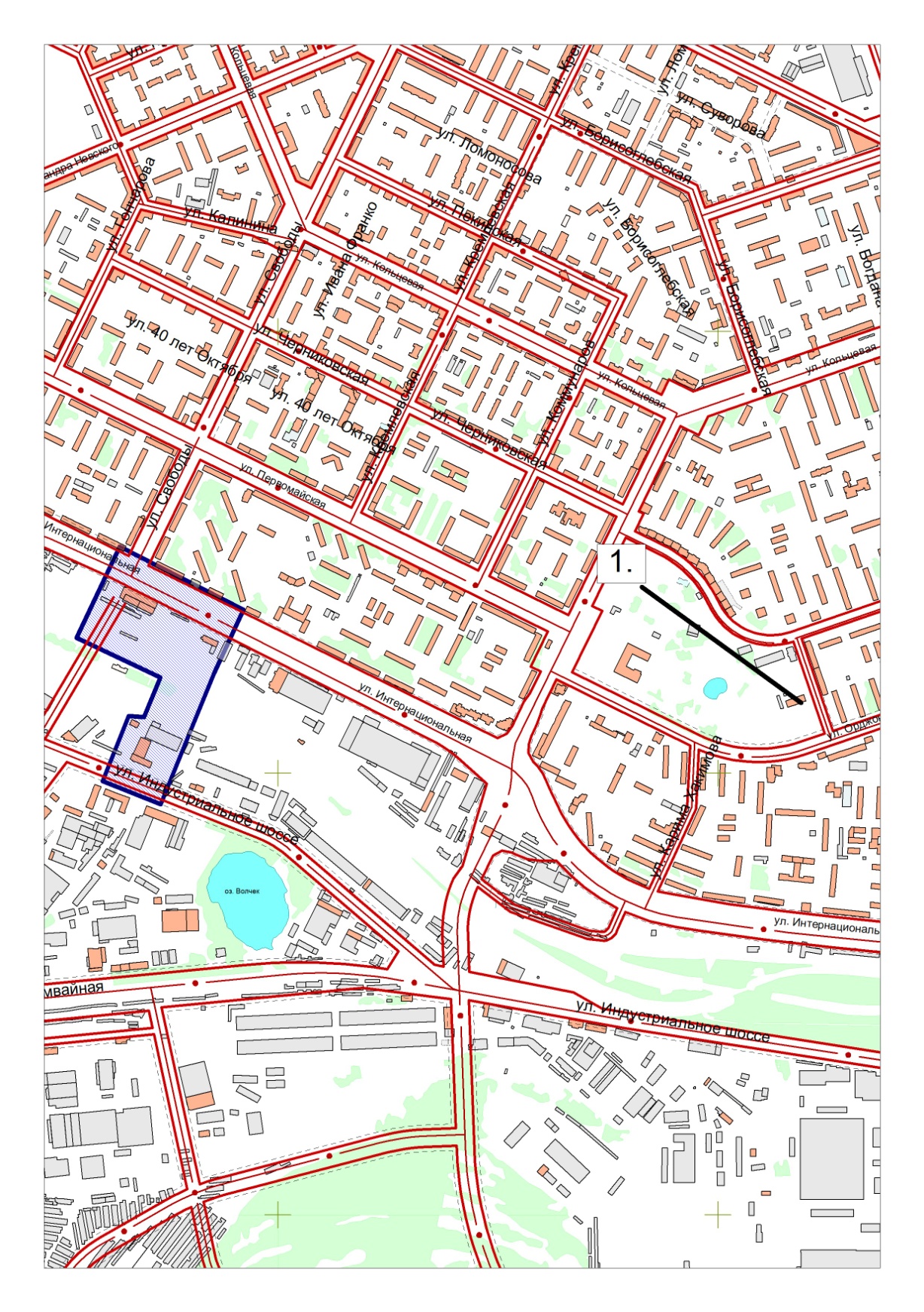 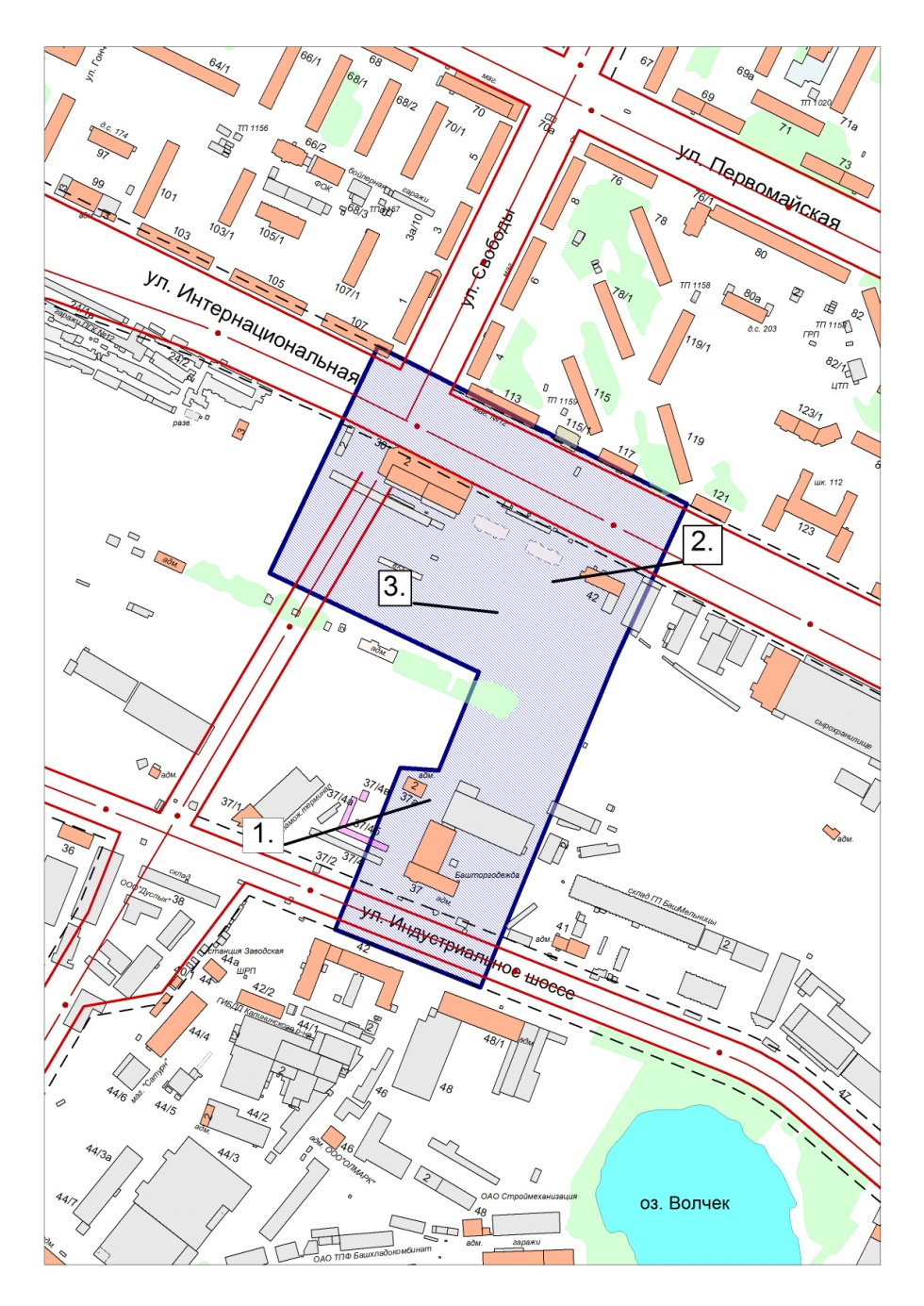 Условные обозначения:Место расположения объектаГраницы территории размещения объектаМесто и время ознакомления с экспозицией по проектамС 21 октября 2021 года по 18 ноября 2021 года с 9.00 часов до 13.00 часов и с 14.00 часов до 17.00 часов (кроме выходных и праздничных дней) в Администрации Калининского района городского округа город Уфа Республики Башкортостан (город Уфа, улица Орджоникидзе, дом 3).Места размещения информационных стендовс 21 октября 2021 года по 18 ноября 2021 года:1. возле входа в Администрацию Калининского района городского округа город Уфа Республики Башкортостан (город Уфа, улица Орджоникидзе,     дом 3);2. на надземном пешеходном переходе, возле здания № 37а, по улице Индустриальное шоссе;3. на надземном пешеходном переходе, возле здания № 42, по улице Интернациональная;4. на надземном переходе между железнодорожными путями.1.возле входа в Администрацию Калининского района городского округа город Уфа Республики Башкортостан (город Уфа, улица Орджоникидзе, дом 3).1.на надземном пешеходном переходе, возле здания № 37а, по улице Индустриальное шоссе;2.на надземном пешеходном переходе, возле здания № 42, по улице Интернациональная;3.на надземном переходе между железнодорожными путями.